AVENTURA EN LAS ROCOSAS04 DÍAS / 03 NOCHESSALIDAS: DIARIAS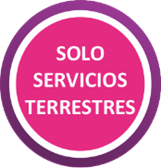 ITINERARIODÍA 01    CALGARY – BANFF  Salida hacia Banff, anidado en el valle protegido por los picos montañosos, Banff es un oasis alpino de actividad, aventura y vistas inspirantes. El traslado (shuttle) se realiza en idioma inglés. Ultimo servicio a las 22:00 (Este horario puede sufrir variaciones, favor de consultar). AlojamientoDÍA 02    BANFF Día Libre. Recomendamos realizar el tour de invierno en Banff (No incluido / En inglés / diciembre a marzo). Disfruta de una de nuestras experiencias de invierno más icónicas en el oeste canadiense. Prueba diferentes tipos de raquetas de nieve en el lago MInnewanka, camina por las aguas termales de los Hot Springs y descubre el Parque Nacional de Banff, detente en los mejores miradores para tomar fotografías de Banff y finaliza tu visita con unas hermosas vistas al atardecer desde el teleférico de Banff. Alojamiento.DÍA 03    BANFF Día libre. Les sugerimos la visita de día completo en el famoso Lake Louise (no incluido/en inglés). El bellísimo Lake Louise está localizado en el corazón de las Rocosas y a sólo una hora de Banff. Una vez en Lake Louise tendremos oportunidad de realizar una corta caminata con raquetas de nieve (opcional) o visitar el famoso hotel Fairmont Château Lake Louise. Mount Victoria con el Glaciar Victoria (3,464 m) es probablemente el pico más fotografiado en las Rocosas. Durante nuestro tiempo libre podremos realizar una actividad única haciendo un paseo en Trineo de Perros (opcional), con duración de 2 horas. ¡Este ha sido el medio de transporte más antiguo en Canadá!, ofrece diversión familiar, escapes románticos e increíbles aventuras. Durante el tour irán acompañados de un guía profesional y un feliz equipo de perros Alaskan Huskies. Regreso a su hotel en Banff a las 17:15 horas aproximadamente. Alojamiento.DÍA 04    BANFF - CALGARY A la hora indicada traslado al aeropuerto de Calgary. 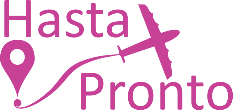 --------------------------------------------------------------------------------------TARIFAS OPCIONALES 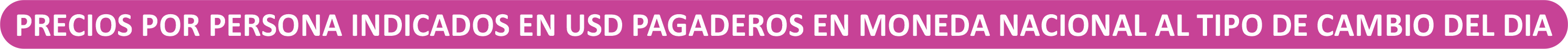 Precios vigentes hasta el 28/Abril/2023. Sujeto a disponibilidad.Precios no aplican en puentes, días festivos y temporada alta.Consultar suplementos de temporada alta.El Shuttle de salida desde el Hotel de Banff al Aeropuerto de Calgary tiene una duración de 3.5 horas. Primer shuttle de ida a las 9:30 am y último a las 22:00, y vuelta primero a las 08:00am y último a las 18:30.Consulta tarifa de menor de 0 a 2 años 11 meses.Mínimo dos pasajeros viajando juntos.Las actividades de invierno operan a partir de diciembre uno y el esquí a finales de noviembre Los precios cambian constantemente, así que te sugerimos la verificación de estos, y no utilizar este documento como definitivo.HOTELES PREVISTOS Lista de hoteles más utilizados. Los pasajeros pueden ser alojados en hoteles descritos o similares de igual categoría.INCLUYETraslados en servicio regular Calgary – Banff – Calgary.Todos los servicios en idioma inglés03 noches de alojamiento en BanffDocumentos de viaje se entregarán en formato digital.NO INCLUYEBoleto de avión redondo clase turista México – Calgary – México.Ningún servicio no especificado.Tramite ETA.Alimentos.Gastos personales y propinas a maleteros, trasladistas, meseros y guías (OBLIGATORIAS).Tours opcionales Impuestos aéreos.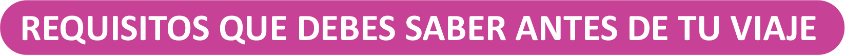 Vacunas aprobadas por Canadá: Moderna, Pfizer- BioNTech, AztraZeneca, Janssen.Contar con el certificado de vacunación contra la COVID-19. (El certificado de vacunación tiene que estar en inglés o francés o una traducción certificada al inglés o francés).La última de las dosis debe de haberse administrado por lo menos 14 días antes de la fecha de entrada a Canadá.Llenar el formulario de salud ArriveCAN dentro de las 72 horas antes de su llegada a Canadá.Pueden realizarse pruebas aleatorias a la llegada a Canadá.Aplican restricciones para menores de edad (consultar con ejecutivo).CATEGORIA3*CPLTPLDBLSGLMNR (1-15 Años)Nov 01 – Dic 14$485$520$599$949$249 Dic 15 – Ene 03$615 $705$875$1,495$249Ene 43 – Abr 28$495$539$630$1,009$249CATEGORIA4*CPLTPLDBLSGLMNR (1-17 Años)Nov 01 – Dic 15$615$689$855$1,465$249 Dic 16 – Ene 02$825 $985$1,295$2,335$249Ene 03 – Abr 28$625$709$890$1,515$249CATEGORIA5*CPLTPLDBLSGLMNR (1-17 Años)Nov 01 – Dic 19$1,295$1,475$1,839$3,439$249 Dic 20 – Ene 02$1,975$2,379$3,189$6,139$249Ene 03 – Abr 28$1,630$1,925$2,509$4,769$249TOURADLMNR (8-12 Años)Descubre Lake Louise$125$79CIUDADESHOTELES A (O SIMILARES)BANFFPtarmigan Inn / Moose Hotel & Suites / Fairmont Banff Springs 